Муниципальное казенное учреждение«Научно-методический информационный центр»Развитие творческого потенциала детей старшего дошкольного возраста в коллективной музыкальной деятельности с использованием технологии сотрудничестваРеутова Ирина Юрьевнамузыкальный руководитель муниципального бюджетного дошкольного образовательного учреждения детского сада №58«Центр развития ребенка» города БелгородаБелгород 2016Содержание опытаРаздел I. Информация об опыте……………………………………………...3Раздел II. Технология описания опыта……………………………………..10Раздел III. Результативность опыта…………………………………………17Библиографический список…………………………………………………21Приложение ………………………………………………………………….22Раздел I.ИНФОРМАЦИЯ ОБ ОПЫТЕУсловия возникновения, становления опытаС введением в 2014 году Федерального государственного образовательного стандарта (далее ФГОС ДО) в систему дошкольного образования одним из основных принциповдошкольного образованияявляется содействие и сотрудничество детей	 и взрослых, признание ребенка полноценным участником (субъектом) образовательных отношений. Поиск эффективных путей реализации этого принципа подвел педагогический коллектив ДОУ № 58 к необходимости использования новых технологий проектирования образовательной деятельности, позволяющих реализовать принцип сотрудничества детей и взрослых.	Сотрудничество характеризуется согласованной деятельностью с партнером (или партнерами) по взаимодействию, активной помощью друг другу, способствующей достижению целей каждого и общих целей совместной деятельности. Сотрудничество позволяет применять и распространять опыт позитивного, созидательного взаимодействия с людьми, дает возможность строить взаимодействие на основе общечеловеческих ценностей с учетом индивидуальности каждого.	Технология сотрудничества, используемая нами в образовательном процессе,реализует принцип демократизации дошкольного образования, партнерство в системе взаимоотношений «Взрослый – ребенок». Взрослый в общении с детьми придерживается положения: «Не рядом, не над ним, а вместе!» Универсальным источником развития партнерских взаимоотношений, сотрудничества, а также творческого потенциала дошкольников является музыкальная деятельность в детском саду, именно в ней они способны достаточно рано реализовывать себя. В музыкальной деятельности ребенку предоставляется возможность для самовыражения: в исполнительстве (пение, ритмика, игра на детских музыкальных инструментах) – по-своему трактовать музыкальное произведение, в творчестве – проявить фантазию, находчивость, воображение. Интерес и принятие результатов музыкального творчества ребенка со стороны окружающих, положительная социальная оценка его музыкально-творческой деятельности поддерживает детскую активность и стимулирует инициативу, повышает самооценку и статус в детском сообществе, способствует развитию творческих потенций. Приобретение ребенком знаний о музыке, умений и навыков музыкальной деятельности не является главной задачей музыкального воспитания, а служит средством формирования устойчивого интереса к музыке, развития эмоциональной отзывчивости на нее, способствующим проявлению творческой активности в процессе освоения различных видов музыкальной деятельности.	К сожалению, на традиционных музыкальных занятиях в большей степени использовались репродуктивныеформы работы: разучивание репертуара, предложенного музыкальным руководителем в соответствии с реализуемой программой, подготовку к праздникам. Творческий потенциал воспитанников недостаточноразвивался и не реализовывался. Наблюдая за детьми старшего дошкольного возраста в ходе музыкальных занятий, развлечений, праздников, в свободной деятельности, мы столкнулись с тем, что задания, где требуется творческое применение имеющихся знаний и умений, вызывают у воспитанников затруднения. Дети мало инициативны, стеснительны, закрепощены, ригидны, т.е. проявляют привязанность к однотипным способам действия и восприятия, относительно неспособны изменить действие или отношение, когда этого требуют объективные условия, некоторые из них начинают копировать педагога и друг друга.В связи с этим возникла необходимость построения системы работы, направленной на развитие творческого потенциала дошкольников. На начальном этапе было проведено исследование по выявлению уровня  творческого потенциала воспитанников, который проявлялся  в различных видах музыкальной деятельности: музыкально-ритмических движениях, танцевальном и песенном творчестве, в импровизациях на детских музыкальных инструментах, сочинении ритмических рисунков, выявлении способности к творческому восприятию музыкального произведения, где детям предлагалось выразить свои впечатления от прослушанной музыки в рисунке (методики Н.Г. Куприной и Н.А. Ветлугиной).[5]Если ребёнок затруднялся рисовать или импровизировать, то предлагалось просто выразить словами то, что он услышал, почувствовал. В результате нами было выявлено, что значительная часть детей старшего дошкольного возраста показала в целом средний уровень возможностей творческих проявлений (48%) и незначительная часть детей высокий (25%) и низкий уровень (27%).   Анализируя полученные результаты, мы пришли к выводу о необходимости систематической работы по развитию творческого потенциала воспитанников. Данная проблема требует поиска новых, оптимальных и эффективных путей её решения.Актуальность В современном мире человек должен быть готов к максимально эффективному использованию своих способностей, применять свои знания и умения в нестандартных условиях, уметь быстро и качественно реагировать на все изменения, происходящие в обществе, в науке и технике.Для того чтобы выжить в ситуации постоянных изменений, чтобы адекватно на них реагировать, человек должен активизировать свой творческий потенциал, развивать в себе «творческость». «Быть постоянно изменяющимся в изменяющемся мире, для того, чтобы адекватно реагировать на эти изменения, - это, собственно, и есть проявление «творческости», проявление своей неповторимости, уникальности». [3]Творчески мыслящий человек способен быстрее и экономичнее решать   поставленные перед ним задачи, эффективнее преодолевать трудности, намечать новые цели, обеспечивать себе большую свободу выбора действий, то есть, в конечном счете - наиболее эффективно организовать свою деятельность при решении задач, поставленных перед ним обществом.Именно творческий подход к делу является одним из условий воспитания активной жизненной позиции.Сегодня идет постоянный поиск новых продуктивных форм объединения детей и взрослых вобразовательном пространстве дошкольного учреждения, актуализируется задача овладения искусством взаимодействия с детьми и создания «детско-взрослой общности», с целью формирования и поддержки положительной самооценки воспитанников, уверенности в собственных возможностях и способностях,поддержки инициативы и самостоятельности детей в различных видах деятельности, реализации самостоятельной творческой деятельности детей (в том числе  музыкальной). Преобладающим способом взаимодействия педагогов с дошкольниками и развития детских взаимоотношений является построение их на позициях взаимопонимания, партнерства, сотрудничества.Музыкальная деятельность выступает как социально-педагогическое явление, которое формирует творческую личность каждого ребенка, обеспечивает развитие его самосознания и возможность самореализации, а также позволяет формировать положительные и устойчивые взаимодействия ребенка в процессе сотворчества со сверстниками и взрослыми.	Творчество ребёнка понимается как создание значимого для себя собственного нового продукта – сюжетной игры, пляски-импровизации, мелодии песни; придумывание к «известному неизвестных деталей» [3] (инсценировка сюжетов песен, образные упражнения, этюды); проявление инициативы в средствах изображения образов, создание новых ситуаций и самих музыкальных образов. При этом особенно значимо положительное отношение педагога к детской творческой инициативе, ведь для успешного освоения многообразного мира музыкальных звучаний и через него окружающего мира надо позволять ребенку проявлять любознательность и инициативу, обсуждать важные для него вопросы, участвовать в спорах, сотворчестве с товарищами и взрослыми, индивидуальном творчестве.Анализ современного уровня музыкального развития дошкольников обнаруживает, что традиционная система обучения не обеспечивает развития творческого потенциала детейиз-за приоритетности репродуктивной деятельности, а также не обеспечивает достижимого возрастного уровня познания музыкального искусства в силу опоры на воссоздающее воображение ребёнка. Музыкально-эстетическое воспитание ребёнка на протяжении многих лет строилось без учёта его субъективных форм познания и индивидуальных особенностей протекания психических процессов. В то же время психологические и педагогические исследования развития ребенка доказывают, что развивающее обучение есть процесс перестройки мышления, проявляющийся в желании получать и усваивать знания; процесс воспитания личности как субъекта творческой деятельности. Творческая деятельность всегда связана с личностным ростом и именно в этом заключена субъективная ценность продуктов детского творчества. Если детское творчество так важно для личностного развития человека, возникаетвопрос - на что же обратить внимание в первую очередь?На наш взгляд, наиболее доступная деятельность для творчества - музыкальная. Музыкальное искусство формирует важнейшие психические стороны жизни ребенка (эмоциональную сферу, образное мышление, художественно-творческие способности), позволяет переживать и осмысливать различные события, воплощенные в художественных образах.Вместе с тем, анализ процесса музыкального воспитания и обучения ребенка-дошкольника позволил выявить ряд отрицательных воздействий на его результативность. На протяжении многих лет целью музыкального воспитания считалось обучение основным певческим и музыкально-ритмическим навыкам, подготовка к традиционным празднованиям. Отсюда вытекала ограниченность содержания обучения и в образовательной деятельности не находило разрешения противоречие между требованием общества к творческому развитию личности и «уравнению» знаний. Таким образом, обнаруживается несоответствие содержания образовательного процесса социальному заказу общества и требованиям федерального государственного образовательного стандарта – развитие творческого потенциала каждого ребенка, реализация самостоятельной творческой деятельности детей, содействие и сотрудничество детей и взрослых, признание ребенка полноценным участником (субъектом) образовательных отношений. [17,п.1.6]Требующее разрешения противоречие наблюдается также между относительной готовностью педагога к осуществлению творческого развития ребенка и недостаточной технологической разработанностью данной проблемы в традиционном обучении, что обусловило выбор темы педагогического опыта: «Развитие творческого потенциала детей старшего дошкольного возраста в коллективной музыкальной деятельности с использованием технологии сотрудничества».Ведущая педагогическая идея: заключается в создании необходимых условий, способствующих развитиютворческого потенциала детей старшего дошкольного возраста в коллективной музыкальной деятельности на основе использования технологии сотрудничества.Длительность работы над опытомРабота над опытом охватывает период с сентября 2013г. по май 2016 г. Она проходила в три этапа:І Этап – Подготовительный- (сентябрь-декабрь 2013г.) – изучение педагогической и психологической литературы, Интернет-ресурсов и отечественного опыта по проблеме; подбор диагностического материала, определение уровня творческого развития у старших дошкольников, разработка системы методов и приемов с учетом использования технологии сотрудничества.ІІ Этап – Формирующий - (январь 2013– март 2016г.) – апробация технологии сотрудничества вколлективной музыкальной деятельности, способствующей развитию творческого потенциала дошкольников.ІІІ Этап − Обобщающий (апрель-май 2016 г.) – подведение итогов эффективности использования технологии сотрудничества для развития творческого потенциалау детей старшего дошкольного возраста в процессе коллективной музыкальной деятельности.Диапазон опыта	Диапазон опыта представлен системой работы музыкального руководителя по использованию технологии сотрудничества в коллективной музыкальной деятельности, способствующей развитию творческого потенциала детей старшего дошкольного возраста. Теоретическая базаВопросы детского творчества, являясь одними из самых спорных, интересуют не одно поколение ученых. Различные аспекты творческого развития личности освещены в работах Б.В. Асафьева, Е.В. Бондаревской, Л.С. Выготского, В.В. Медушевского, Б.М. Теплова.Возникновение и развитие различных направлений детской художественно-творческой деятельности рассматриваются в исследованиях Н.А. Ветлугиной, Т.С. Комаровой, В.А. Левина, Б.М. Неменского, Е.Ю. Сазонова, Н.П. Сакулиной, Е.А. Флериной.Разные авторы определяли способность к творчеству по-разному. При всех различиях этих определений в них, тем не менее, есть нечто общее: способность к творчеству определяется, как способность создавать нечто новое, оригинальное.Вот как трактуется понятие «творчество» в «Психологическом словаре»:в узком смысле, «творчество» - человеческая деятельность, порождающая нечто качественно новое, никогда раньше не бывшее, и имеющее общественно-историческую ценность. [10] Комментируя подобную точку зрения, Л.С. Выготский писал, что в таком случае «…Творчество есть удел немногих избранных людей, гениев, талантов, которые создали великие художественные произведения, сделали большие научные открытия или изобрели какие-нибудь усовершенствования в области техники». [3]В более широком смысле, «творчество» (или творческая деятельность) - это всякая практическая илитеоретическая деятельность человека, в которой возникают новые (по крайней мере, для субъекта деятельности) результаты (знания, решения, способы действия, материальные продукты).[10]По словам Л.С. Выготского, «как электричество действует и проявляется не только там, где величественная гроза и ослепительная молния, но и в лампочке карманного фонаря, так точно и «творчество» на деле существует не только там, где оно создает великие исторические произведения, но и везде там, где человек воображает, комбинирует, изменяет и создает что-либо новое, какой бы крупицей не казалось это новое по сравнению с созданиями гениев». [3]Когда говорят о творчестве в детском возрасте, чаще всего имеют в виду раскрытие творческого потенциала личности в процессе обучения и воспитания. Неоднократно исследовались природа творческого потенциала личности, его диагностика и развитие в дошкольном детстве (Белова Е.С., Дьяченко О.М.). Показателями творческого потенциала у дошкольников являются: высокая познавательная активность, легкость усвоения нового, стремление к творчеству в различных видах деятельности, положительное отношение к себе и к другим людям, эмоциональная стабильность, саморегуляция, нацеленность на успех, получение удовольствия от процесса творчества (Матюшкин А.М., Яковлева Е.Л.).В разнообразных психолого-педагогических исследованиях детского возраста отмечается, что творческие дети в большей мере реагируют на стимулы, более автономны, обладают склонностью к игре, спонтанностью и юмором, менее тревожны, менее ригидны, более уверенны в себе, более настойчивы; отмечается также, что в основе этого набора личностных черт лежит устойчивость к стрессу. Потенциал в философии трактуется как источник, возможность, средство, запас, что может быть использовано в действии для решения какой-либо задачи, достижения определенной цели. Творческий потенциал в психологии и педагогике трактуется как: -  синтетическое (интегрирующее) качество, характеризующее меру возможностей личности, осуществляющей деятельность творческого характера (И. О. Мартынюк, В. Ф. Овчинников);-  характерное свойство индивида, определяющее меру его возможностей в творческом самоосуществлении и самореализации (М. В. Копосова);-  интегративное личностное свойство, выражающееся в отношении человека к творчеству (А. М. Матюшкин).Кроме того, акцентируется внимание на том, что вероятность проявления творческого потенциала зависит от личного стремления (целенаправленности) человека в полной мере реализовать свои возможности; от степени его внутренней свободы. Следовательно, творческий потенциал личности правомерно рассматривать как необходимую предпосылку деятельности творческого характера.[19]Детское творчество - первоначальная ступень в развитии творческой деятельности. В своем творчестве ребенок открывает новое для себя, а для окружающих - новое о себе.Однако, далеко не каждую детскую продукцию, будь то песенная или двигательная импровизация, рисунок и т. д., можно назвать творчеством. Большой вклад в развитие отечественной педагогической науки в отношении музыкального творчества детей внесла Н.А. Ветлугина. Ее книга «Музыкальное развитие ребенка» раскрывает не только различные виды музыкальной деятельности детей, но и пути формирования и развития детского музыкального творчества.В своих исследованиях Ветлугина Н.А. указывает показатели, по которым можно судить о качестве творческих отношений, способов действий и продукции. В первой группе показателей дается характеристика отношения детей к творчеству: 	их увлеченность, способность «войти» в воображаемыеобстоятельства, в условные ситуации, искренность переживаний. Вторая группа показателей характеризует качество способов творческих действий детей: быстроту реакций, находчивость при решении новых задач, использование различных вариантов, комбинирование знакомых элементов в новые сочетания, оригинальность способов действий.Третья группа - показатели качества продукции: отбор детьмихарактерных черт жизненных явлений, персонажей, предметов и их отражений в рисунке, музыкальной игре, в словесном и песенном творчестве, поиски художественных средств, удачно выражающих личное отношение детей и передающих замысел.В словесном творчестве дети стремятся найти слова в их выразительном сочетании, разнообразные эпитеты, рифмы. В игре - образные характерные движения персонажей. В пении - мелодические интонации, несложные мотивы, выражающие переживания детей.Изучая процесс становления и развития детского творчества, можно обобщить его этапы: от заданий, требующих первоначальной ориентировки в творческой деятельности, к заданиям, способствующим освоению способов творческих действий, поискам решений, и, наконец, к заданиям, рассчитанным на самостоятельные действия детей, использование сочиненных мелодий в жизни.Говоря о детском творчестве, Н.А. Ветлугина обращает внимание на следующие аспекты: «Детское творчество - это процесс, формирующийся в конкретных условиях и, далеко не последнюю роль играет здесь искусное руководство педагога, опыт усвоения определенных навыков». [1]Именно поэтому наиболее продуктивной для развития детского творческого потенциала является технология сотрудничества, которая рассматривается в мировой педагогике как наиболее успешная альтернатива традиционным методам. Изначально она называлась «педагогикой сотрудничества». Автором идеи и её главным вдохновителем стал советский публицист и педагог С.Л. Соловейчик. В его статьях воспитание представлялось не как некое воздействие воспитателя на ребенка, а как открытый диалог между педагогом и учеником. Среди тех, кто поддержал эту идею, были Ш.А. Амонашвили, В. Ф.Шаталов, С. Н. Лысенкова и другие педагоги XXвека. Одной из главных задач педагогики сотрудничества являлась демократизация и гуманизация образования.Используемая нами педагогическая технология сотрудничества для развития творческого потенциала дошкольника в музыкальной деятельности относится к личностно-ориентированным технологиям, цель которых — формирование начал личности, развитие индивидуальности ребенка. Такая технология концентрирует внимание педагога на признании каждого участника образовательного процесса быть личностью, способной к саморазвитию и творчеству.Таким образом, на основании изучения психолого-педагогической и методической литературы, можно заключить, что при всем богатстве и разнообразии исследований развития творческого потенциала дошкольников, музыкальная  деятельность является одной из приоритетных, так как обладает неисчерпаемыми возможностями для развития детского творчества, а технология сотрудничества, используемая на музыкальных занятиях, является инструментом, позволяющим педагогу,способствовать самореализации воспитанников, активному проявлению инициативы детей в песенном, танцевальном творчестве, а также в импровизациях на детских музыкальных инструментах.Новизна опытаНовизна опыта состоит в создании системы средств и методов развития музыкального потенциала у детей старшего дошкольного возраста в коллективной музыкальной деятельности на основе технологии сотрудничества.Раздел II.Технология описания опытаЦель технологии:обеспечение положительной динамики в развитии творческого потенциала детей старшего дошкольного возраста в коллективной музыкальной деятельности с использованием технологии сотрудничества.Задачи: 1. Раскрытие потенциала каждого ребенка, с учетом образовательных потребностей, в различных видах музыкального творчества: песенного, танцевального, импровизации на детских музыкальных инструментах.2. Стимулирование интереса детей к различным видам музыкального творчества путем расширения спектраоборудования и материалов, введения в педагогическую практику сюжетно-игровых занятий с использованием технологии сотрудничества.3. Развитие творческого потенциала воспитанников в самостоятельной музыкальной, игровой деятельности, умения творчески применять накопленный багаж умений и навыков в различных ситуациях. 4. Развитие умений строить отношения сотрудничества, сотворчества со взрослыми и сверстниками в различных видах музыкальной творческой деятельности.Принципы построения технологии:Принцип природосообразности предполагает образование ребенка с учетом возрастных и индивидуальных психологических особенностей. Реализация данного принципа проявляется в учете педагогом специфики мотивации деятельности дошкольника, особой значимости игровых мотивов в его развитии. Принцип субъектности предполагает гуманистический тип взаимоотношений участников образовательного процесса, в котором ребенок выступает как субъект собственной деятельности. Данный принцип означает непременную направленность педагогической деятельности на выявление, сохранение и развитие индивидуальности, самобытности ребенка, учет этих качеств и индивидуального опыта дошкольника в образовательном процессе: поддержку и стимулирование процессов саморазвития и самовоспитания. Принцип гармонического сочетания развития ребенка под влиянием целенаправленных воздействий взрослых и саморазвития, предполагает внимание педагога не только к детской деятельности, организованной им (занятия), но и к деятельности своих воспитанников в сотрудничестве и сотворчестве со взрослым, а также к самостоятельной деятельности, в которой осуществляется саморазвитие ребенка, осознание им себя субъектом деятельности. 	Принцип оптимального профессионально-личностного взаимодействия означает принятие ребёнка, проявление заинтересованности в раскрытии его внутреннего потенциала, создание благоприятных условий для этого и, прежде всего — благоприятного психологического климата, «вдохновляющей атмосферы» в группе детского сада для эмоционального самочувствия, что обеспечивает психологическое здоровье детей. Принцип развития детского творчестваведёт к интенсификации развития новых мотивов деятельности дошкольника, что, в свою очередь, способствует формированию эвристической структуры личности в целом. Соотнося процесс творчества и обучения, необходимо создание таких условий, которые содействовали бы возникновению и развитию у всех обучаемых качеств и склонностей, обычно выделяемых как характерные черты творческой личности: гибкость и оригинальность мышления; способность применить навыки, приобретённые при решении одной задачи к решению другой; способность легко ассоциировать отдалённые понятия; способность памяти выдавать нужную информацию в нужную минуту и др.Условия эффективного развития творческого потенциала дошкольниковна основе технологии сотрудничества:- Педагогическая технология реализуется музыкальным руководителем при участии воспитателя.- Место и время реализации технологии: музыкальные занятия, игровые ситуации, совместная свободная деятельность детей.- Создание на музыкальных занятиях проблемных ситуаций, ситуаций выбора, включение в процесс обучения творческих заданий, которые выполняются детьми самостоятельно или в совместной деятельности. - Критерии отбора музыкального и развивающегоматериала: содержательно-познавательные, интересные для ребенка тексты песен; доступность репертуара детскому восприятию и исполнению.- Организация сотворчества в детском коллективе, содействие развитию у детей умений совместной деятельности, способности к сотрудничеству, достижению общей цели в атмосфере доброжелательности, партнерства.У каждого ребёнка есть разного рода дарования. Разумеется, далеко не у всех детей достаточно развито умение сочинять, фантазировать, придумывать что-то новое, интересное не только ему, но и сверстникам. И, тем не менее, творческий потенциал каждого человека можно развивать. Для их развития необходимы стимулы.Способы стимулирования развития творческого потенциала на основетехнологии сотрудничества:- обеспечение благоприятной атмосферы, доброжелательность со стороны педагога, его отказ от критики в адрес ребёнка;- обогащение окружающей ребёнка предметно-пространственнойсреды самыми разнообразными новыми для него предметами с целью развития его любознательности;- предоставление детям возможности активно высказываться и задавать вопросы, поощрение оригинальных идей;- использование личного примера творческого подхода к решению проблем.Этапы педагогической технологииВведение в структуру музыкальных занятий элементов, способствующих развитию творческого потенциала воспитанников.Восприятие музыки: передавать характер марша, весёлой пляски, колыбельной песни в пластических импровизациях.Песенное творчество: импровизации простых мелодий к отдельным музыкальным фразам (вопросно-ответная форма); песенной импровизации своего имени в трёх вариантах (Саша, Сашенька, меня зовут Сашенька).Двигательное (танцевальное) творчество: побуждать детей самостоятельно передавать в движении под музыку музыкально-игровой образ, поощрять стремление самостоятельно исполнять танцевальные движения, передавая характер музыки. Импровизации на детских музыкальных инструментах:развитиеумения подбирать музыкальный инструмент, подходящий для изображения знакомого образа, для аккомпанемента знакомой песни, имеющей контрастные по характеру куплет и припев; побуждать к импровизации на металлофоне своего имени.2. Стимулирование и усложнение творческих заданий, в ходе музыкальных занятий, игровых ситуаций, совместной свободной деятельности детей.Восприятие музыки: побуждать в процессе слушания музыки через пластику рук и телапередавать особенности характера музыки и ярких средств музыкальной выразительности: метроритм, темп, регистр, динамику; эмоционально-образное содержание музыкального произведения; поощрять творчество и фантазии детей в словесном описании образа, возникающего после прослушивания музыки.Песенное творчество: продолжать развивать у детей творческую инициативу в самостоятельном исполнениинесложных песенных импровизаций;побуждать импровизировать в пении интонации, характерные для различных персонажей, игровых ситуаций; придумывать мелодию на определенный жанр (колыбельную, плясовую, маршевую); побуждать к творческой самореализации в пении.Двигательное(танцевальное) творчество:побуждать детей самостоятельно передавать в движениях образ, настроение, характер музыки; придумывать движения винсценировках-драматизациях; побуждать передавать в игровых импровизациях выразительность взаимодействия двух контрастных персонажей (например, игривого, задорного козлика и мягкого, ласкового котика, или мягкой, нежной кошки и озорных, шустрых котят). Импровизации на детских музыкальных инструментах:побуждать самостоятельно озвучивать музыкальные произведения, передавая их настроение, характер, динамику с помощью соответствующих по тембру музыкальных инструментов; побуждать сочинять собственные простейшие мелодии, попевки.3. Использование полученных навыков в самостоятельной музыкальной деятельности.Восприятие музыки: побуждать творчески передавать (вербально и невербально)особенности «музыкальной ткани» произведения: характера, интонаций, смену музыкальной выразительности; индивидуально передавать в движениях эмоционально-образное содержание музыки, менять движения в соответствии со сменой характера, ярких интонаций, ритмов в частях и фразах; поощрять фантазии детей в придумывании образов после прослушивания непрограммных музыкальных произведений.Песенное творчество: развивать творческую активность каждого ребенка, самостоятельность в поисках нужной певческой интонации, умение самостоятельно сочинить попевку, песенку в ритме польки, вальса, марша; побуждать к творческой самореализации и выразительности исполнения песен; сочинению мелодий на заданный литературный текст.Двигательное (танцевальное) творчество: способствовать раскрепощенности движений детей при передаче образа, характера, настроения; побуждать самостоятельно придумывать движения в танцах, музыкальных играх и хороводах, их последовательность.Импровизации на детских музыкальных инструментах:развивать фантазию детей, умение самостоятельно, творчески подойти к выбору звукового сопровождения к заданному образу; применять музыкальные и шумовые инструменты для самостоятельного озвучивания сказок-шумелок, музыкальных произведений и т.п. Стимулировать самостоятельные импровизации детей, сочинение и исполнение несложных мелодий, попевокна детских музыкальных инструментах.Содержание технологииВ дошкольном детстве важно разностороннее обогащение музыкального опыта детей. Детское музыкальное творчество включает в себя песенное, танцевальное творчество, а также импровизацию на детских музыкальных инструментах.Развитие музыкального творчества происходит на музыкальных занятиях (фронтальных, индивидуальных, по подгруппам), а затем дети проявляет творчество уже в самостоятельной деятельности.	Следует отметить, что жесткого алгоритма проведения музыкальных занятий, последовательности введения различных видов музыкальной деятельности в ходе занятия, в отличие от традиционного проведения, нет. Средства музыкального и других видов искусств (поэзия, художественная литература, изобразительное искусство) используются в соответствии с целями и содержанием образовательного процесса в различных комбинациях, или же делается акцент на одном из них.  В целом этапы занятия можно представить следующим образом:Организационный – «Приветствие». Мотивационно-ориентировочный («Завязка»): постановка проблемного вопроса, ситуации.Практический – («Основнаячасть»): поисковая деятельность, решение проблемы средствами различных видов искусств и музыкальной деятельности.Заключительная часть: вывод, рефлексия.В реализуемой нами технологии основным условием развития музыкальноготворчества дошкольника выступает поисковая деятельность, которая базируется на экспериментировании ребёнка со способами выполнения действий.Для установления доброжелательных взаимоотношений и развития умения конструктивно общаться, каждая встреча начинается с приветствия, которое настраивает детей на позитивное, доброжелательное отношение друг к другу. Приветствие является «пусковым механизмом» (Е.Н. Котышева), концентрирует внимание детей, стимулирует речевую деятельность, формирует готовность к общению. («Здравствуй!» - Т. Сикачевой [13], «Песенка-Приветствие» - муз. О. Выродовой, «День добрый» - муз. К.Андреаса, «Утро начинается, вместе мы встречаемся» - Е. Котышевой и др.). (Приложение 1)	Во время приветствия можно предложить детям передать содержание песни, стихотворения в движении. Такая форма приветствия способствует развитию умения согласовывать движения с литературным и музыкальным ритмом, положительному самовосприятию ребенка, настраивает на готовность к проявлению гуманного отношения в совместной деятельности.Следующий, на наш взгляд, важный этап занятия - завязка. Роль проблемных вопросов или проблемной ситуации завязки заключается в том, чтобы заинтересовать каждого ребенка темой занятия, пробудить желание включиться в творческую деятельность.В завязке проблемный вопрос или ситуация, должны соответствовать интересам и потребностям детей, например: «Почему вежливые слова называют волшебными?», «Умеет ли природа чувствовать?», «Может ли мама обидеться?», «Умеем ли мы дружить?», «Мы – артисты».  Также детям можно предложить отправиться в необычное путешествие, рассказать вместе любимые сказки по-новому.В основной части тема занятия пронизывает все виды деятельности детей: театрализовано-игровую, музыкальную (пение, слушание музыки, ритмика, игра на детских музыкальных инструментах).С целью достижения наибольшего эффекта в раскрытии той или иной темы используются иллюстрации, чтение стихов, рассматривание репродукций картин, средства ИКТ – музыкальные видео презентации, клипы. Смена видов музыкальной деятельности происходит не только в зависимости с развитием сюжетной линии, но и с учетом физической и эмоциональной нагрузки: подвижные виды сменяются малоподвижными.К проявлению творчества детей побуждают проблемные задачи и ситуации, способствующие самостоятельному нахождению детьми новых способов действий, например, использовать известные способы выполнения движений в разных ситуациях.Каждый ребенок в группе должен получить возможность свободного самовыражения, без угроз и насмешек. Этому способствует введение в занятие активного восприятия музыки: дети импровизируют движения под музыку, самостоятельно передавая заданный образ, настроение, свободно располагаясь по залу. Движения их раскрепощенные, каждый выражает свои чувства, переживания, фантазии, вызванные прослушиванием музыки. (Приложение 2)Использование ролевых игр в музыкальной деятельности, сопровождающихся звучанием музыки определенного характера, тембра, темпа, динамики и т.д., позволяет детям более глубоко прочувствовать изображаемый образ и наиболее полно передать его в движении, а также при помощи мимики, жестов, интонации. Если в младшем возрасте такие игры больше относятся к ролевой гимнастике, включающей ролевые действия, то в старшем дошкольном возрасте задачи усложняются, расширяется спектр чувств и эмоций. Очень эффективно обыгрывать сказочные персонажи: «Один день из жизни Змея Горыныча», «Злая Баба Яга - Грустная Баба Яга», «Бабе Яге надоело быть собой» и т.д.  При этом используется смена ролей и/или эмоционального состояния (злой – добрый, страшный – смешной и т.п.).  Также может быть обыграна ситуация, когда к объекту, который ассоциируется у детей с чувством страха подходят с юмором, иронией, раскрывая его с другой стороны («У Бабы Яги болят зубы), что позволяет детям осознать многогранность человеческих чувств, настроений, переживаний. (Приложение 3)Привлекательность используемых сюжетов обусловлена их особенностями: образным перевоплощением исполнителя, разнохарактерностью персонажей и их общением между собой в соответствии с сюжетным развитием. Благодаря этим особенностям создаётся своеобразная игровая ситуация, побуждающая детей к творчеству. Разнохарактерность персонажей устраняет возможность подражания играющих друг другу и побуждает каждого искать выразительные движения. Основное взаимодействие педагога с ребёнком при этом заключается в том, чтобы вызвать у последнего соответствующий эмоциональный отклик, помочь «войти» в ситуацию, увидеть и понять образ (новый «образ Я»), вести двигательный диалог через язык жестов, мимики, поз. Возникновение замыслов побуждает к поискам средств их воплощения, позволяет относиться к движению как к предмету игрового экспериментирования.Проблемный вопрос или ситуация, поставленные в основу темы занятия, требуют ответа или решения. Пение разучиваемого репертуара, самостоятельные песенные импровизации детей подводят воспитанников к их решению. В процессе обучения пениюособенно активно развиваются познавательная деятельность, эмоциональная отзывчивость, музыкальный слух.Пение требует от детей точного воспроизведения интонаций мелодии, следования примеру чистого пения педагога или же вокальной партии фортепианного изложения. У ребёнка вырабатывается установка на подражание образцу пения. Появление творческих заданий является ломкой сложившегося стереотипа. До сих пор ребёнок должен был петь точно, подстраиваясь к голосам других детей, а теперь он сам находит новые интонации и должен импровизировать. Задания названы творческими, так как дети должны комбинировать, импровизировать, сочинять, т.е. самостоятельно находить новое выражение. Но они вместе с тем названы заданиями, так как предполагается творчество детей не полностью самостоятельное, а с участием взрослого, который организует обстановку, условия, материалы, побуждает детей к творческим действиям. От увлеченности педагога, его способности участвовать в творчестве детей зависит успех в этой сложной и увлекательной деятельности. Творческие задания объединяются в серии. Так, в области развития песенного творчества старшие дети вначале импровизируют мелодические интонации (зовут друг друга по именам нараспев), подражают различным звукам (поет кукушка, звенят колокольчики). Затем заканчивают мелодию, начатую взрослым (своеобразные «Музыкальные вопросы и ответы»). Позже дети усваивают способы импровизации контрастных попевок. Им надо понять, как можно выразить радость, сожаление, грусть, веселье. Систематичность упражнения в пении способствует развитию мелодического слуха, чувства лада. Всё это является ценной предпосылкой для становления песенного творчества. Качество песенных импровизаций оценивается по таким показателям: выразительность мелодии, повторность или вариационность интонаций, ритма, логичность построения, общность мелодии и текста.	Наиболее активно дети проявляют творческие способности в импровизациях на простейших детских музыкальных и шумовых инструментах. Вслушиваясь в их звучание, дети создают свои образы, самостоятельно озвучивают свои рассказы, сказки, а в дальнейшем сочиняют собственные мелодии, попевки. Самое главное, что ребенок посредством игры на музыкальном инструменте самовыражается. Этому способствует введение в процесс музицирования своеобразных «сказок-шумелок», особенно они эффективны на начальной стадии. Дети, прислушиваясь к звучанию различных музыкальных и шумовых инструментов, дифференцируют их звучание, а затем самостоятельно применяют для передачи определенного образа или настроения. Используя различные виды искусств и музыкально-художественной деятельности, педагог подводит детей к самостоятельному решению проблемного вопроса или ситуации, а затем к рефлексии, которая может проводиться различными способами. Так, с целью выявления эмоционального состояния и психологического комфорта, положительной самооценки детей нами использовалсяв различных вариантах адаптированный тест М. Люшера, например, детям предлагается набор цветных карандашей – выбери, какой тебе хочется.(Приложение 4)Варианты рефлексии:детям предлагают отобразить свое настроение или впечатление в рисунке красками с помощью цветовых пятен, точек, линий. Лист раскрашивается полностью или частично без графической конкретики;нарисовать на пиктограмме ту эмоцию, которую они испытывают, или какая им больше нравится;выбрать лепестки для цветка, соответствующие по цвету их эмоциональному состоянию;выбрать подходящее эмоциональному состоянию изображение, положить туда свою фишку;передать свое настроение пантомимикой; оцени свою успешность на занятии по «Лесенке успеха» и т.п.В развитии творческого потенциала детей важно ориентироваться не на абстрактного среднего ребенка, а учитывать возможности каждого.РазделIII.Результативность опытаДиагностика творческого потенциаладетей имеет свои особенности: прежде всего необходимо выявить наличие творческих проявлений у ребенка, его желание участвовать в творческой деятельности -  для этого детям в игровой форме предлагаются творческие задания; оценивать необходимо не столько результат, сколько процесс; педагог может быть участником игрового процесса; стараться не ограничивать ребенка во времени. При проведении диагностики с детьми дошкольного возраста надо создать доброжелательную, комфортную обстановку; при необходимости индивидуального обследования, возможно его проведение без контакта сдругими детьми, т.к. у детей этого возраста есть склонность к подражанию.Методы диагностики не должны опираться на словесное пояснение детей, т.к. их речь неадекватна чувствам. Дети чувствуют больше, чем могут сказать, понимают на интуитивном уровне.Задачи диагностики:Изучить своеобразие эмоциональных переживаний старших дошкольников в ходе восприятия музыки.Изучить особенности понимания детьми образа прослушанного музыкального произведения.Выявить уровень развития самостоятельной творческойдеятельности в двигательных и танцевальных импровизациях, сочинении попевок, несложных песенок, мелодий на металлофоне или фортепиано.Средний результат начального обследования детей составил:	После проведения систематической работы по развитию детского творчества в коллективной музыкальной деятельности в соответствии с этапами технологии, наблюдается значительная положительная динамика.Средний результат итогового обследования составил:Сравнительный анализ результатов представлен в диаграмме 1.Диаграмма 1.Таким образом, можно заключить, что творческий потенциалесть у каждого ребёнка. Это индивидуально-психологические особенности, отличающие одного человека от другого. Творчество – самый мощный импульс в развитии ребенка и задача педагога – развивать творческие силы в маленьком человеке. Но для творческой атмосферы необходимы свобода и ощущение уверенности в том, что творческие проявления будут замечены, приняты и правильно оценены.Результатом использования технологии сотрудничества на музыкальных занятиях является успешное участие детей в различных конкурсах, не только музыкальных, творческих, но и интеллектуальных, познавательных, так как дети чувствуют себя уверенно, могут нестандартно подойти к решению проблемного вопроса, ситуации, проявив выдумку, фантазию, творчество. У детей сформирована положительная самооценка, так как на этапе дошкольного детства им предоставляется возможность самовыражения, самореализации, что в конечном итоге способствует положительной социализации, о необходимости которой говорится в федеральном государственном образовательном стандарте дошкольного образования. Библиографический список Ветлугина Н.А. Музыкальное развитие ребёнка. - М.: Просвещение, 1968.Ветлугина Н.А., Кенемон А.И. Теория и методика музыкального воспитания в    детском саду. - М., 1983. Выготский Л.С. Воображение и творчество в детском возрасте: Психол.очерк. 3-е изд. – М.: Просвещение, 1991. – 93с.Гогоберидзе А.Г. Теория и методика музыкального воспитания детей дошкольного возраста: Учеб. пособие для студ. высш. учеб. заведений /А.Г. Гогоберидзе, В.А. Деркунская. − М.: Издательский центр «Академия», 2005. − 320 с. Гогоберидзе А.Г., Деркунская В.А. Детство с музыкой. Современные педагогические технологии музыкального воспитания и развития детей раннего и дошкольного возраста: Учебно-методическое пособие. - ООО «Издательство «ДЕТСТВО-ПРЕСС», 2010. – 656с.Еремеева Е. Здравствуй, небо на рассвете! //Музыкальный руководитель. -2007. - №5Каплунова И., Новооскольцева И. Праздник каждый день/ Ладушки. Программа музыкального воспитания детей. – СПб.: Композитор, 1999.Кононова Н.Г. Обучение дошкольников игре на детских музыкальных инструментах: Кн. для воспитателя и муз.руководителя дет.сада: Из опыта работы. – М.: Просвещение, 1990. – 159с.Перунова Н. Музыкальная азбука для детей дошкольного возраста. – Ленинград: Советский композитор, 1990.Психологический словарь. http://psychological.slovaronline.com/Т/1793http://pandia.ru/text/78/065/61889.php Смирнова Е., Холмогорова В. Игры, направленные на формирование доброжелательного отношения к сверстникам. // Дошкольное воспитание. – 2003. − № 8. − С. 73-77.Тарасова, К.В., Кузьмин В.Е., Исаева И.Е. Диагностика музыкальной одарённости детей дошкольного возраста / К. В.  Тарасова. - М., 2004.   Тютюнникова Т.Э. Доноткино. Учебное пособие. – М.: Педагогическое общество России, 2005. – 96с.Тютюнникова Т.Э. Элементарное музицирование с дошкольниками.  Дошкольное воспитание. 2000. - № 6.   Штанько И.В. Воспитание искусством в детском саду: интегрированный подход: Методическое пособие/ И.В. Штанько. − М.: ТЦ Сфера, 2007.  Федеральный государственный образовательный стандарт дошкольного образования. Приказ Министерства образования и науки Российской Федерации от 17 октября 2013 г. № 1155Эстетическое воспитание в детском саду / Под ред. Н.А. Ветлугиной. – М.: Просвещение, 1978. – 207с.Приложение Приложение 1. Музыкальные приветствия.Приложение 2. Развитие творческого потенциала в танцевально-двигательных импровизациях детей в процессе совместной музыкальной деятельности. Творческие задания.Приложение 3. Ролевые игры.Приложение 4. Конспекты музыкальных занятий для детей старшего дошкольного возраста с использованием технологии сотрудничества.Приложение 5. Музыкальные игры для развития творчества.Приложение 1.Музыкальные приветствия «Песенка – Приветствие» - муз. О. Выродовой («Музыкальный руководитель» №1, 2014, с.25)На вступление дети и взрослые встают в круг и берутся за руки.Солнышка лучики нам в окошко светят,Самые лучшие дети мы на свете!Держась за руки, ритмично раскачивают ими вперед-назад.Пусть ладоши хлопают вот так: хлоп, хлоп!Каблучки потопают вот так: топ, топ!Движения по тексту.Целый день играть нам совсем не лень,Говорим с улыбкою «Добрый день!»Пружинят ногами.Во время звучания заключительных тактов дети и взрослые сужают круг, протягивая руки вперед и соприкасаясь ими. По окончании здороваются, прижимая ладони,  или пожимая, их друг другу.Песня-приветствие «Утро начинается, вместе мы встречаемся»(Котышева Е.Н. Музыкальная психокоррекция детей с ограниченными возможностями. – СПб.: Речь; М.: Сфера,  2010)Утро начинается, вместе мы встречаемся, (Идут по кругу против часовой стрелки),Мы друг другу рады! (Сужают круг, смотрят в глаза друг другу, улыбаются).Все друг другу рады! (Идут спиной из круга мелкими шагами, продолжая смотреть друг на друга). Затем приветствие повторяется еще раз, но дети идут уже по часовой стрелке.Стоя в кругу, каждый ребенок называет своё имя: Лена здесь… Ваня здесь…(и т.д.). Это приветствие хорошо брать в начале учебного года, для знакомства с группой.Приложение 2.Развитие творческого потенциала в танцевально-двигательных импровизациях детей в процессе совместной музыкальной деятельностиТворческие заданияЦель: способствовать развитию творческого потенциала детей в совместной музыкальной деятельности.«Сказка о маленькой звездочке»Муз.руководитель (на фоне лирической музыки): Я хочу рассказать сказку о маленькой Звёздочке. Вы мне поможете?.. Эта история про те времена, когда звёзд на небе еще не было. Жила-была на Земле маленькая Звёздочка, она очень хотела радовать кого-нибудь своим сиянием. Но как она ни старалась, на Земле ее никто не замечал! (Дети, на фоне звучания музыки соответствующего настроения, изображают мимикой грусть, а затем передают эмоции персонажей по содержанию).Решила тогда Звёздочка обратиться к мудрому волшебнику. Пришла она к нему и спросила: «Почему никто не замечает моего сияния, и никто мне не радуется? Что я должна сделать, чтобы другие люди могли увидеть мой свет?» Мудрец ответил ей: «Твое сияние меркнет по сравнению с сиянием Солнца. Если ты хочешь радовать людей своим сиянием, тебе придется жить на небе и появляться только по ночам. Но там холодно и страшно. Ты не боишься этого?» «Я согласна!» - ответила Звездочка – «Только боюсь, что мне будет там одиноко».  Мудрец сказал, что Звёздочка на Земле не одна и, если она постарается, то другие звёздочки придут к ней на помощь. И Звёздочка взлетела на небо. Сначала ей было очень одиноко, но она изо всех сил старалась светить все ярче и ярче. Красивым блеском переливались ее лучи и вдруг – о чудо! На небе то тут, то там стали появляться и другие звёздочки. (Предложить детям взять звёздочки, закрепленные на палочках). Вскоре многие из них подружились и образовали целые созвездия. (Дети самостоятельно собираются в небольшие подгруппы). А еще много-много звёздочек собрались и сделали настоящую звёздную дорожку, чтобы все потерявшиеся или заблудившиеся в ночи путники могли найти дорогу домой. От множества собравшихся звёзд на небе засияла настоящая дорожка, ее называют Млечный путь. Давайте представим, что мы – звёздочки и сделаем настоящую большую звезду и созвездие. Каждая звездочка сначала исполнит свой танец.Вальс DominoКаждый ребенок исполняет свой импровизированный танецпод музыку вальса.Давайте станем в круг и протянем руку со звёздочкой в центр. У нас получилась большая, яркая звезда. Эта звезда очень теплая, потому что она готова дарить свой свет, согревая сиянием своей доброты всех вокруг. Приложение 2.(Дети собираются в круг, звёздочки в протянутых руках направлены в центр круга). Каждый из вас имеет собственный свет, но каждый из вас также принимает свет других. Все вместе вы составили одну большую звезду, свет которой гораздо ярче, чем свет каждого в отдельности. Почувствуйте рукой, которая направлена в центр круга, тепло этой звезды. А теперь давайте представим, как наша чудесная большая звезда медленно перемещается по небу». (Дети передвигаются легким бегом под музыку).Муз.руководитель(от лица Звёздочки): Ах, как хорошо быть всем вместе! Мне уже не так одиноко!..  Дети, положите руки друг другу на плечи. Вы чувствуете тепло и поддержку своих друзей? Ведь так важно, чтобы рядом всегда были верные друзья. Но для этого вы и сами должны уметь прийти на помощь и поддержать своих товарищей.Дети исполняют «Песенку друзей» - муз. В. Герчик [9,226]А еще волшебник спрятал изображение звездочки в яблоке.Педагог разрезает яблоко пополам и просит детей найти звездочку, ввиде которой располагаются яблочные зернышки. Детям предлагается принять от Звездочки и Мудреца подарок в виде яблока. Звучит музыка.Сюжетный музыкально-ритмический комплекс «Зимняя прогулка»  Приложение 3.Ролевые игрыЦель: побуждать детей творчески передавать знакомые образы вербальными и невербальными способами; совместно моделировать различные жизненные ситуации; расширять представления детей о различных эмоциональных состояниях, способствовать преодолению сложившихся стереотипов у детей; развивать умение сопереживать, доверять друг к другу, партнерские отношения; воспитывать доброжелательное отношение к сверстникам.«Злая Баба Яга – грустная Баба Яга»:Музыкальный материал: А. Лядов «Баба Яга», П. Чайковский «Баба Яга» («Детский альбом»), М. Мусоргский «Избушка на курьих ножках» («Картинки с выставки»). «Конкурс на самую страшную Бабу Ягу». Ведущий говорит о том, что один из самых страшных персонажей сказок — это Баба Яга, предлагает в нее превратиться. Дети по очереди, по желанию изображают Бабу Ягу. Определяется, кому удалось показать самую страшную Бабу Ягу. Дети проговаривают: «Чтобы не бояться, надо рассмеяться».«У Бабы Яги заболели зубы». Ведущий сажает на стул перед группой самую выразительную Бабу Ягу. Предлагает показать, как у нее заболели зубы, как ей больно и страшно идти в поликлинику, а ребят просит по очереди пожалеть ее.«У Бабы Яги нет друзей». Ведущий рассказывает детям, что они так хорошо пожалели Бабу Ягу, что у нее зубы болеть перестали, а сама она сильно подобрела («Чтобы злой подобрел, я его пожалел»). Но она все равно продолжает грустить, потому что у нее нет друзей. Далее ребята по очереди подходят к ней и жмут руку со словами: «Бабушка Яга, я хочу с тобой подружиться». Ведущему нужно следить за наличием при этом контакта глаз. Хорошо, если эту роль после ребят исполнит ведущий, воспитатель. «Бабе Яге надоело быть собой». Ведущий играет роль Бабы Яги, которая все-все про себя забыла: забыла свой характер, что ей надо делать, только имя помнит. Ведущий – Баба Яга просит детей помочь ей вспомнить, как ей нужно жить. После того, как Баба Яга выслушает рассказы детей, она говорит, что ей надоело быть одной и той же, она хочет быть разной. Дети придумывают и показывают разные образы Бабы Яги: дети становятся в круг и придумывают танец Бабы Яги – сначала глупой, потом умной, злой, доброй, веселой и т.п. «Один день из жизни Змея Горыныча»Дети коллективно придумывают, как проходит день Змея Горыныча, как он просыпается, хочет ли вставать. Как умывается, завтракает. Как идет в детский сад, в школу или на работу и т.п.«Смешной Змей Горыныч». Ребята рисуют Змея Горыныча так, чтобы он получился как можно более смешным.Приложение 3. «Три характера»	Дети слушают три музыкальные пьесы Д. Кабалевского: «Злюка», «Плакса», «Резвушка». Вместе с ведущим дают моральную оценку злости и плаксивости, сравнивают эти состояния с хорошим настроением резвушки. Трое детей договариваются, кто какой персонаж будет изображать, а четвертый ребенок должен догадаться по мимике и пантомимике, кто кого изображает.«Ожившие игрушки»Муз. руководитель: (садится на ковер, рассаживая детей вокруг себя). Вам, наверное, рассказывали или читали сказки о том, как оживают ночью игрушки. Закройте, пожалуйста, глаза и представьте свою самую любимую игрушку, вообразите, что она, проснувшись, делает ночью. Представили? Тогда предлагаю вам исполнить роль любимой игрушки и познакомиться с остальными игрушками. Только все наши действия выполняем молча, а после игры попробуем отгадать, кто какую игрушку изображал.По окончании игры дети по просьбе педагога рассказывают, кто кого изображал. Если кто-либо затрудняется, взрослый предлагает еще раз, пройдясь по комнате, показать свою игрушку.«Передай чувство»Дети садятся «цепочкой», подушечки пальцев ставят на спину ребенка, сидящего впереди. Последний в этой «цепочке» загадывает и передает пальцами загаданное чувство партнеру (молча). Тот отгадывает его и передает следующему и т.д. Когда «чувство дойдет» до первого ребенка, водящий спрашивает его, какое чувство он получил, и сравнивает его с тем чувством, которое первоначально передавалось. Детей предварительно настраивают на то, что нельзя делать больно другому человеку. «Танец»Муз. руководитель: Разбейтесь на пары. Один из вас получает повязку на глаза, он будет «слепой». Другой останется «зрячим» и сможет водить «слепого». Теперь возьмитесь за руки и потанцуйте друг с другом под легкую музыку (1-2 минуты). Теперь поменяйтесь ролями. Помогите партнеру завязать повязку.В качестве подготовительного этапа можно посадить детей попарно и попросить их взяться за руки. Тот, кто видит, двигает руками под музыку, а ребенок с завязанными глазами пытается повторить эти движения, не отпуская рук, 1- 2 минуты. Потом дети меняются ролями.  «Жизнь в лесу»Муз. руководитель (садится на ковер, рассаживая вокруг себя детей): Представьте себе, что вы оказались в лесу и говорите на разных языках. Но вам надо как-то общаться между собой. Как это сделать? Как спросить о чем-нибудь, как выразить свое доброжелательное отношение, не проронив ни слова? Чтобы задать вопрос, как дела, хлопаем своей ладонью по ладони Приложение 3.товарища (показ).   Чтобы ответить, что все хорошо, наклоняем голову к его плечу; хотим выразить дружбу и любовь - ласково гладим по голове (показ). Готовы? Тогда начали. Сейчас раннее утро, выглянуло солнышко, вы только что проснулись... Дальнейший ход игры педагог разворачивает произвольно, следя за тем, чтобы дети не разговаривали между собой. Звучит спокойная, негромкая музыка.«Добрые эльфы»Муз. руководитель (садится на ковер, рассаживая детей вокруг себя): Когда-то давным-давно люди, борясь за выживание, вынуждены были работать и днём, и ночью. Конечно, они очень уставали. Сжалились над ними добрые эльфы. С наступлением ночи они стали прилетать к людям и, нежно поглаживая их, ласково убаюкивать добрыми словами. И люди засыпали. А утром, полные сил, с удвоенной энергией брались за работу. Сейчас мы с вами разыграем роли древних людей и добрых эльфов. Те, кто сидит по правую руку от меня, исполнят роли этих тружеников, а те, кто по левую, - эльфов. Потом мы поменяемся ролями. Итак, наступила ночь. Изнемогающие от усталости люди продолжают работать, а добрые эльфы прилетают и убаюкивают их... Разыгрывается бессловесное действо под музыку «Лунный свет» Дебюсси.«Птенцы»Муз. руководитель: Вы знаете, как появляются на свет птенцы? Птенчик сначала развивается в скорлупе. Через положенное время он разбивает ее своим маленьким клювиком и вылезает наружу. Ему открывается большой, яркий, неизведанный мир, полный загадок и неожиданностей. Все ему ново: и цветы, и трава, и осколки скорлупы. Ведь он никогда не видел всего этого. Поиграем в птенцов? Тогда присядем на корточки и начнем разбивать скорлупку… Все! Разбили! Теперь исследуем окружающий мир - познакомимся друг с другом, пройдемся по комнате, принюхаемся к предметам. Но учтите, птенцы не умеют разговаривать, они только пищат. Разыгрывается бессловесное действо под музыку «Балет невылупившихся птенцов» М. Мусоргского. звучать, как фон.Приложение 4.Конспекты музыкальных занятий для детей старшего дошкольного возраста с использованием технологии сотрудничества«Мы сегодня фантазеры!»Цель: способствовать развитию творческого потенциала детей в коллективной музыкальной деятельности на основе технологии сотрудничества.Задачи: 1.	Учить детей дифференцировать музыкальные и шумовые звуки, подчинять их определенному ритмическому рисунку. 2.	Способствовать раскрепощенности движений, развивать двигательное и песенное творчество; звуковысотный и тембровый слух, слуховое внимание; умение самостоятельно, творчески подойти к выбору звукового сопровождения к заданному образу.3.	Воспитывать чувство коллективизма, продолжить прививать этические нормы.Оборудование: Инструменты детского оркестра (колокольчики, румбы, треугольники, маракасы, бубны); фантики, 2 крышки от кастрюль, чайные стаканы и ложки, рубель и др. атрибуты для шумового оркестра: кастаньеты на ручке, пакет, деревянные ложки, металлофон, платочки, трещотка, барабан.Приложение 4.Приложение 4.Приложение 4.Приложение 4.Приложение 4.Приложение 4.Конспект музыкального занятия для старших дошкольников по сказке «Три поросенка»Цель: развивать творческий потенциал воспитанников, способствовать развитию коммуникативных навыков, установлению дружеских, партнерских отношений.Задачи: Учить детей эмоционально откликаться на музыку веселого, жизнерадостного характера, передавая настроение музыки в движении; чувствовать смену частей музыки и соответственно менять движения; петь выразительно, без напряжения.     Развивать быстроту реакции, темпо-ритмический и динамический слух. Воспитывать доброжелательное отношение к сверстникам, чувство товарищества и взаимопомощи.Дети входят в зал, здороваются с музыкальным руководителем (далее М.Р.).М.Р.: Мы с вами здороваемся каждый день. Как вы думаете, зачем мы это делаем? Что мы этим желаем человеку? (Ответы детей: здоровья и хорошего самочувствия). А какими еще словами мы можем поприветствовать друг друга? (Ответы детей: привет, добрый день и т.д.)М.Р. предлагает детям спеть песенку-приветствие. Дети сами выбирают, с кем они сегодня будут здороваться (на последующих занятиях называются имена других детей). Дети поют песню-распевку: «День добрый» муз. К. Андреаса(ж-л «Музыкальный руководитель» №2, 2004, ст.18):День добрый, день добрый – слова эти мы повторим.День добрый, день добрый – всем друзьям говорим.- Здравствуй, Дима и Маша, рады видеть мы вас!-Здравствуй, Даня и Даша, с нами пойте сейчас!(Повторяются 1-е две строки).М.Р. предлагает детям вспомнить сказку «Три поросенка». Дети начинают рассказ о том, как три поросенка резвились на лесной опушке; исполняется свободная ритмическая пляска «Нам не страшен серый волк», (дети самостоятельно импровизируют движения в соответствии с характером музыки и образом).Проводится совместное рассказывание сказки с просмотром иллюстраций, при этом дети показывают, как дул волк, как убегали поросята и т.д. М.Р. Последний домик был крепкий, он был сделан из камней. Чтобы дом был устойчивым  и надежным надо его строить с усердием и старанием. Давайте построим такой домик сами. Кладем кирпичик к кирпичику (дети, поставив руки перед собой, крепко прижимают ладошки – поочередно, то правая, то левая сверху). А теперь возьмитесь за руки и сделайте круг. У нас получился не дом, а настоящая крепость. Скажите, если бы он был построен небрежно – стены кривые, окна – косые, был бы он таким крепким? (Ответы Приложение 4.детей). Теперь проверьте, ровные ли у нас стены, окошки, никому не тесно?  А сейчас мы научимся красиво сужать и расширять круг. Для этого мы будем закрывать, и открывать «окошки». Проводится упражнение под музыку. 1 часть - музыка звучит f – дети хлопают в ладоши; 2 часть – музыка звучит  p- дети  на носочках сужают круг. М.Р. обращает внимание детей, что в доме никому не должно быть тесно, всем должно быть уютно и удобно, а также, что не надо торопиться, чтобы никого не оставить на улице, иначе он попадется в лапы волку. (Дети самостоятельно подравнивают круг, становясь, плечо к плечу). М.Р. Молодцы, все старались, отличный получился домик! Похвалите себя (музыка повторяется, дети хлопают в ладоши). Опасность миновала, открываем окошки (дети расширяют круг).Проводится краткая беседа, о том, что каждое дело надо делать хорошо, и что поросенок не бросил друзей в беде. М.Р. предлагает детям вспомнить пословицы о дружбе. Подводится итог, что любое дело спорится, если рядом настоящий друг.  Дети исполняют «Песенку по кругу» муз. Е. Агабабовой(ж-л «Музыкальный руководитель» №4, 2008, ст.26)Дети, стоя в кругу, поют по 1-й фразе, обращаясь к рядом стоящему ребенку:-Передай, передай эту песенку по кругу,-Нам с тобой, нам с тобой будет весело повсюду.-Приходи ко мне скорей, вместе будет веселей.-Будем мы с тобой играть, песни петь и танцевать!В соответствии с количеством детей песня может повториться 2-3 раза, если кто-то из детей начал петь и остались еще фразы, их дети поют хором.Краткая беседа: какое настроение было у поросят, когда они резвились на опушке? А какое было у вас, когда вы плясали? Что испытали поросята, когда увидели, что их домики  развалились? Испытывали ли вы когда-нибудь страх? Как вы справились с ним? Кто помог?  Помогали ли вы сами кому-нибудь?Проводится подвижная игра «Найди себе пару» муз. Надененко («Музыка и движение» 5-6 лет).Далее детям предлагаетсясесть за столы и нарисовать любой эпизод из рассказанной сегодня сказки. Проводится выставка рисунков.Приложение 5.Музыкальные игры для развития творчестваВсе мы композиторы    Дана нотная строка, состоящая из восьми тактов, с готовым ритмическим рисунком. Дети записывают по одному такту (ноты) по очереди. Затем мелодия проигрывается.Например: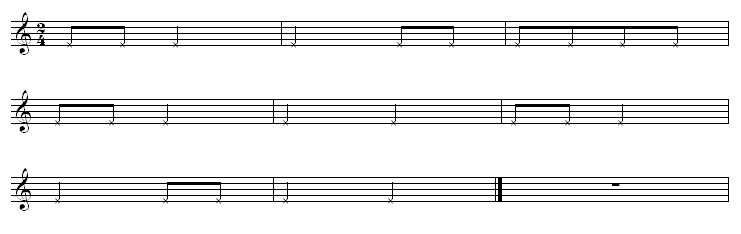 Сочините песенкуКаждому ребёнку раздают карточку, в ней записано коротенькое стихотворение с изображением содержания.  Например:Медленно и выразительно проговорить.                       Вышла курочка гулять,                        Свежей травки пощипать,                       А за ней ребятки -                       Жёлтые цыплятки!Разделить стихотворение по слогам.                       Выш - ла ку – роч - ка гу - лять,                        Све - жей трав - ки по – щи - пать,                       А за ней ре – бят - ки -                       Жёл – ты - е цып – лят - ки!Долгие по звучанию слоги обозначить длинными черточками, а короткие слоги – короткими. Вы   -    шла   ку  –  роч  –ка    гу -  лять,     Све –  жей     трав -  ки    по – щи – пать,Приложение 5.А        за       ней   ре   –  бят   –   ки  -       Жёл – ты –  е           цып – лят – ки!Выделить сильные доли и расставить тактовые чёрточки.Ритмический рисунок перенести на нотный стан. 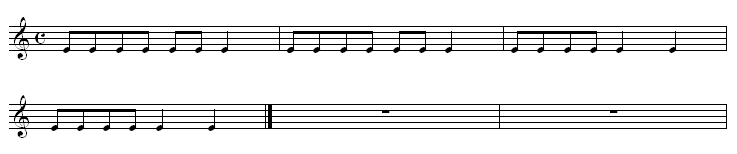 Подставить нотки, то есть сочинить мелодию. (Например):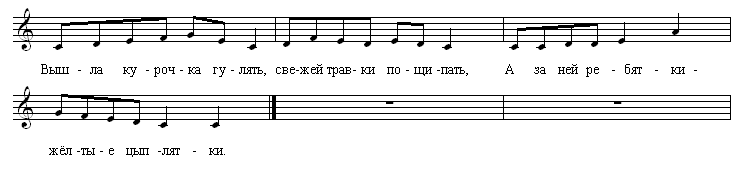 Сочини частушку    Педагог предлагает детям из данной одной строчки сочинить частушку, затем исполнить. Оценивается сочинительство и исполнительство. Например:Мы – весёлые ребята,          И танцуем, и поём.          Приходи к нам веселиться, мы друзей тебе найдём!Приложение 5.Мы – весёлые ребята,Встанем вместе в тесный круг.Мы – весёлые ребята,Ты мой друг, и я твой друг.Капустный пирогПрежде чем предложить детям творческое задание, разучивается песенка «Капустный пирог» (слова Н. Шилова, музыка Е. Попляновой):                Я сегодня не едок, а-а-а!                Мне не нравится пирог, у-у-у!                Он не допеченный, он переперченный,                И к тому ж не видно повидло, о-о-о!                Вот такие пироги, если встал не с той ноги!                    После того как дети выучат песенку, предложите им сочинить «песенку наоборот». Пусть они пофантазируют и сочинят мелодию на предложенный вариант стихов:          А сегодня я – едок! Э-э-эх!          Как мне нравится пирог! У-у-ух!          Он и пропеченный, вовсе не перчёный,          И к тому же видно повидло, во-о-т!!!Музыкальный теремокДемонстрационный материал: игровое поле с изображением домика с крыльцом из семи ступенек. Фигурки зверей: заяц, лягушка, лиса, мышка, петушок, кошка, собака, птичка.Музыкальный руководитель:Стоит в поле теремок, теремок.Как красив он и высок, да высок.По ступенькам мы идём, все идём.Свою песенку поём, да поём.Приходите в теремок, в теремок.Будем печь большой пирог, да пирог.С помощью считалки выбираются трое детей, каждый берёт себе любую фигурку зверюшки.Персонаж идёт по ступенькам вверх и поёт первую фразу:            - По ступенькам я иду…Затем, стоя у входа в домик, поёт вторую фразу:- В дом чудесный захожу!Придумывая свой мотив, и «заходит» в дом.Каждый ребёнок, придумывая мотив второй фразы, не должен повторять чужой мотив. Когда все персонажи «зайдут» в дом, начинается постепенное движение вниз, в обратном порядке.Приложение 5.Персонаж спускается по ступенькам и поёт:- По ступенькам вниз иду…Затем, стоя у первой ступеньки, допевает вторую фразу:- По тропиночке уйду.Также придумывая свой мотив этой фразы, и «уходит». Музыкальные ответыЦель: учить детей придумывать, импровизировать и допевать концовку к напеву взрослого, подбирая разные интонации к содержанию (ласковую, грустную, веселую).Педагог предлагает детям поиграть в вопросы и ответы, которые нужно петь. Вопрос поет взрослый, а ответ каждый из детей исполняет по-своему: весело, грустно, ласково. Следует поощрять любые импровизации детей. Затем взрослый, напевая вопрос, обращается к детям по очереди:Взрослый: «Кто там мерзнет под сосной?»Ребенок: «Зайка, мой дружок большой».Взрослый: «Что ты хочешь, кошечка?»Ребенок: «Молочка немножечко».Взрослый: «Что сидишь ты грустная?»Ребенок: «Молоко невкусное».Взрослый: «Возьми-ка скрипку и смычок, сыграй нам полечку, сверчок».Ребенок: «Ля-ля-ля-ля, ля-ля-ля-ля, ля-ля-ля-ля».Котик и козлик  (Музыкально-образные импровизации)Цель: развивать умения изображать различных животных, предметы, людей, контрастные по характеру образы.Педагог под музыку Е. Тиличеевой выразительно читает стихотворение В. Жуковского Котик и козлик».Там котик усатый по садику бродит,А козлик рогатый за котиком ходит;И лапочкой котик помадит свой ротик;А козлик седою трясет бородою.После прослушивания стихотворения дети по очереди передают под музыку два контрастных образа. После этого с детьми обсуждается, чей образ больше похож на персонажей стихотворения.Живой оркестр        Педагог исполняет любое музыкальное произведение на инструменте. Дети, выбрав детский музыкальный инструмент, подыгрывают и импровизируют на нём. Чей музыкальный инструмент прозвучит красиво и ритмично?Приложение 5.Наше путешествие      Педагог предлагает детям придумать небольшой рассказ о своём путешествии, которое можно изобразить на каком-либо музыкальном инструменте.  Например:        Оля вышла на улицу, спустилась по лестнице(металлофон играет гамму сверху-вниз).     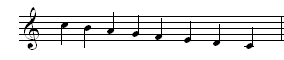   Увидела подружку, она очень хорошо прыгала через скакалку. Вот так (ритмично ударять в барабан). 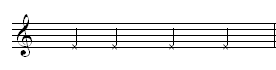 Оле тоже захотелось прыгать, и она побежала домой за скакалками, перепрыгивая через ступеньки (металлофон играет гамму снизу-вверх через нотки) и т.д.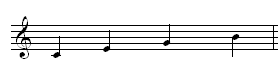 Формы музыкально-игровой деятельностиПоказатели уровня творческого развитияИспользуемая методикаДвигательная импровизация под музыкуСоответствие исполняемых ребенком движений (поскоки, характерные шаги, плавное кружение и т.п.)характеру музыкального произведения; адекватность передачи в жестах акцентов, пауз, ярких интонационных оборотов; уместность мимических и вокально-речевых реакций ребенка; увлеченность музыкой и оригинальность придуманных игровых сюжетов в рамках музыкальной композиции.Полихудожественная тест-игра «Танцы осенних листьев» (начальное обследование – октябрь-ноябрь) – методика Н.Г. Куприной [5,184,187];Адаптированная полихудожественная тест-игра «Танцы цветов, мотыльков и бабочек» (итоговое обследование – апрель-май) Темброво-шумовой аккомпанемент,музицирование Соответствие заданному эмоциональному состоянию найденных ребёнком звуковых «красок»-образов в интонациях голоса, в тембрах детских инструментов, в шумовых эффектах окружающих предметов; естественность, гибкость эмоционально-ритмической подстройки при темброво-шумовом аккомпанировании музыкальному звучанию; адекватное реагирование на паузы и акценты, изменения темпа и динамики звучания.Диагностическое задание «Темброво-шумовой аккомпанемент» - методика Н.Г.  Куприной [5,186]Рисование музыки Использование в рисунке соответствующих характеру музыки холодных или тёплых тонов, ярких, насыщенных или приглушенных оттенков цвета; передача эмоционального содержания музыки через адекватную выразительность линий (плавные, угловатые, резко очерченные и т.п.); создание композиции, соответствующей музыкальному образу; увлеченность заданием, наличие словесных пояснений к рисунку.Диагностическое задание «Рисование музыки» - методика Н.Г. Куприной [5,185]Песенные импровизацииСостоятельное сочинение попевок, песенок, исполнение их перед сверстниками; сопровождение пения игрой на музыкальном инструменте; сочинение попевок-песенок, характеризующих образ, в процессе игры или рассказывания сказки.Диагностическая методика Н.А. Ветлугиной [5,578]Высокий уровень25 %Средний уровень48 %Низкий уровень27 %Высокий уровень69 %Средний уровень25 %Низкий уровень6 %Музыкальное приветствие(Замуруева О.В. Развиваем музыкальный и ритмический слух/О.В. Замуруева. – Ростов н/Д: Феникс, 2013).Здравствуйте, дети! Здравствуйте, малыши!Хлопайте в ладоши, мы на музыку пришли.Ля-ля-ля-ля-ля-ля, будем петь и танцевать!Ля-ля-ля-ля-ля-ля, и учиться, и  играть!«День добрый» - муз. К. Андреаса(«Музыкальный руководитель» №2, 2004, с.18)День добрый! День добрый!Слова эти мы повторим:День добрый! День добрый!Всем друзьям говорим!Здравствуй, Оля и Маша!Рады видеть мы вас!Здравствуй, Коля, Наташа!С нами пойте сейчас!Речевое сопровождениеДвижения под музыкуЗима – веселая пора,Гулять идем мы, детвора!Ходьба под марш.Ветер дует, вьюга веет,Побежали побыстрее!Стремительный бег.А теперь опять пошли – Раз, два, три!Спокойная ходьба.Шагаем мы через сугробы,Высоко поднявши ноги.Дети самостоятельно имитируют «перешагивание высоких сугробов» - ходьба с высоким подниманием бедра.Зима пришла и снег кругом,Сделаем снеговиков.Круговые движения руками - «моталочки» и т.п. (по усмотрению детей).Вот идут снеговики – Раз, два, три!Творческое движение каждого ребенка, изображающее снеговика.Как на горке – снег, снег.И под горкой – снег, снег.Как на елке – снег, снег.И под елкой  - снег, снег.А под елкой спит медведь,Тише, тише, не шуметь! (И. Токмакова)Закружились, завертелись белые снежинки.Вверх взлетели легкой стаей легкие пушинки.Чуть затихла злая вьюга, улеглись повсюду.Заискрились, засверкали – Все дивятся чуду!Двигательная импровизация по тексту.Приложение 2.Как на горке – снег, снег.И под горкой – снег, снег.Как на елке – снег, снег.И под елкой  - снег, снег.А под елкой спит медведь,Тише, тише, не шуметь! (И. Токмакова)Закружились, завертелись белые снежинки.Вверх взлетели легкой стаей легкие пушинки.Чуть затихла злая вьюга, улеглись повсюду.Заискрились, засверкали – Все дивятся чуду!Импровизационные движения под музыку, передающие содержание текста: кружатся врассыпную, выполняя легкие движения ненапряженными руками; постепенно приседают; встают, разводят руки в стороны и т.п.; мимика, соответствующая образу.В эти зимние денькиПоиграем мы в снежки!Имитационные движения.Вот поднялся ветерок, набежали тучи,И пошел, пошел снежок белый и колючий, Быстро в саночки садимся, и домой мы возвратимся!Изображают, будто озябли. Встают попарно – один впереди, другой сзади. Берутся за руки – «едут на саночках».Этапы занятияСодержаниеОргмоментЗдравствуйте, дети! Поскольку вы пришли на музыкальное занятие, давайте будем здороваться «по-музыкальному».  Приветствие:«Утро начинается, вместе мы встречаемся» -муз. Е. КотышевойМотивационно-ориентировочный (Завязка)Дети, а вы любите фантазировать? А каких людей называют фантазерами? (Ответы: тех, кто что-нибудь сочиняет, придумывает).Тогда, давайте сегодня пофантазируем вместе. Например, представим, что мы отправляемся в зоопарк!Но наш зоопарк необычный – вы же фантазеры, поэтому вы сами будете изображать его обитателей. Вы ведь, конечно, знаете, какие звери живут в зоопарке?! (Ответы детей).Практический(Основная часть)В зоопарке так интересно! Всегда хочется оставить фото на память.  Скажите, для того, чтобы фотография получилась четкой, фотографировать надо, когда звери двигаются, или, когда они стоят?.. Тогда нам нужен фотограф! Кто же сегодня будет фотографом? (Выбирают ребенка – «фотографа»). А еще, чтобы нам было интереснее в нашем зоопарке, он будет не простым, а танцующим. И в этом нам поможет музыка. Музыкально-двигательное упражнение«Танцующий зоопарк»:Как пингвины мы шагаем – раз, два, три! Раз, два, три!А теперь тебя снимают – улыбнись и замри!(Дети изображают шагающих пингвинов, затем останавливаются и замирают в произвольных позах, ребенок - «фотограф» делает вид, что фотографирует их. Затем дети изображают павлинов, медведей, тигрят, мартышек. Роль ребенка- «фотографа» могут исполнять поочередно разные дети).Давайте присядем отдохнуть. (Дети садятся).Я недавно смотрела в окошко, а на улице – то солнышко светит, то вдруг налетит ветерок, принесет тучку с дождем, а солнышко спрячется. И стала я фантазировать, что это солнышко и тучка играют в салочки! И вдруг, у меня сама собой сочинилась песенка! Хотите, я вам её спою?Слушание песни «Понарошку» - сл. и муз. И. Реутовой:1.Я скажу вам по секрету,Что игры любимей нету,Чем, закрыв глаза ладошкой,Представлять всё понарошку.Понарошку стану взрослым,Полечу с друзьями к звёздам – Мы помчимся на кометеК неизведанной планете!Припев:Понарошку, понарошкуСкачет солнышко на ножке,С тучкой в салочки играет,Ветерок летит им вслед.Понарошку, понарошкуТы закрой глаза ладошкой, И тебе тогда понравитсяМой сказочный секрет!2. Представлю понарошку,Что я – большая кошка,Хожу я по дорожке и хвост держу трубой!Представлю понарошку, Что я – большая птица,Сижу, пою на веточкеИ ты со мною спой!Припев тот же.Когда я сочинила эту песенку, я записала её мелодию нотами.А вы знаете, как называют человека, который пишет музыку? (Ответ детей: композитор)Дети, давайте пофантазируем и станем на минуточку композиторами. Я, как поэт, сочинила слова песенки, а вы будете сочинять мелодию. Только, давайте договоримся, вы поете по очереди, чтобы мы услышали мелодию каждого композитора. А чтобы вам было полегче, перед вами будут картинки о том, что вы будете петь. Давайте попробуем.Песенная импровизация:музыкальный руководитель поет фразу-вопрос. Дети поют ответ, импровизируя мелодию самостоятельно. На мультимедийном экране появляются соответствующие картинки-подсказки.ПЕНИЕ ПО ФРАЗАМ - Дети, дети, где вы были?А вы поете свою мелодию на такие слова:- В садик мы гулять ходили.- Что увидели вы там? - Ел траву гиппопотам!- Что еще вы там видали? - Там жирафы танцевали!Мелодия каждой песни записывается нотами, которые композитор располагает в определенной последовательности – так как он сочинил. Как у каждого человека есть свое лицо, так и у каждой песни есть своя мелодия и ритмический рисунок.Сейчас мы опять пофантазируем и представим себя музыкантами оркестра.Возьмите музыкальные инструменты. Будьте внимательны, точно передавайте ритмический рисунок мелодии: короткие звуки будут «ти», длинные – «та».  И не забывайте про подсказки, – какой инструмент солирует.Оркестр «Теремок»На мультимедийном экране демонстрируется музыкально-дидактическая игра, где под музыку появляются персонажи сказки «Теремок» с различными музыкальными инструментами. Там же даётся определённый ритмический рисунок. Дети с такими же музыкальными инструментами должны исполнить его. Разные звуки окружают нас, среди них есть музыкальные и шумовые. Когда мы шуршим фантиками, топаем или стучим, какие звуки мы производим?.. (Шумовые).Послушайте, какое шуточное стихотворение написал поэт Александр Кушнер:Не шумите!А разве мы шумели?Ну Андрюша стучал еле-елеМолотком по железной трубе.Я тихонько играл на губе.Восемь пятых размер соблюдая,Таня хлопала дверью сарая,Саша камнем водил по стеклу,Коля бил по кастрюле в углуКирпичом!Но не громко и редко…Не шумите! - сказала соседка.А никто и не думал шуметь!Вася пел, ведь нельзя же не петь.А что голос у Васьки скрипучий,Так затем мы и сгрудились кучей.Кто стучал, кто гремел, кто гудел,Чтобы он не смущался и пел! Пой, Вася!Можно представить, какой был шум! Но стоит нам подчинить шумовые звуки музыкальному ритму, они помогут нам сделать почти настоящий оркестр. Хотите попробовать?Дети берут фантики, крышки от кастрюль, стаканы, чайные ложки и т.п., делая выбор самостоятельно. Любой оркестр перед выступлением должен порепетировать. Давайте и мы сначала потренируемся.Вот как фантики шумят – ши-ши, ши-ши-ши…Как шуршунчики шуршат –шур-шур, шур-шур-шур…Вот как ложки застучали – чок-чок, чок-чок-чок…И стаканы забренчали – дзинь-дзинь…Раз, два, три, четыре – вот и крышечки вступили.Вжик-вжик, вжик-вжик – рубель к песням не привык!А еще в любом оркестре должен быть дирижер. Как вы думаете, зачем?.. (Ответы детей). Правильно, он помогает музыкантам играть слаженно, вовремя вступать. Есть у нас смельчаки?.. (Выбирают дирижера, если дети смущаются, то дирижером может стать муз.руководитель или воспитатель). Слушаем вступление…Далее звучит «Озорная полька» И. Штрауса в сопровождении детского шумового оркестра, педагоги участвуют вместе с детьми.Весело у нас получилось! А все потому, что мы играли вместе, слаженно и дружно. Когда сидишь один дома, переиграешь во все игры, сначала – интересно, а потом становится скучно. Гораздо веселее все делать с друзьями. Но, бывает, что в группе дети шумят, громко разговаривают, а бывает, даже кричат. Какие звуки при этом мы слышим?.. (Шум). А вот если мы объединим наши звонкие голоса музыкой, у нас получится песня! Хотите попробовать?..Дети по желанию исполняют любую из ранее разученных песен.А вы хотите узнать еще один секрет?.. С помощью шумовых звуков, если немного пофантазировать, можно даже рассказать сказку-шумелку.В зоопарке мы были, а теперь с помощью нашей фантазии мы окажемся в лесу.(Привлечь внимание детей к лежащим атрибутам, послушать какой звук издает каждый из них, на что похож. Дети делают самостоятельный выбор атрибутов для сказки).Итак, наша сказка начинается…Дети исполняют сказку-шумелку «Про храброго зайца»:Жил-был в лесу заяц-трусишка.  Вышел однажды заяц из дома, а ежик в кустах вдруг как зашуршит! (1)  Испугался заяц и бежать. (2)  Бежал, бежал и присел на пенек отдохнуть. А дятел на сосне как застучит! (3)  Бросился заяц бежать. (4)  Бежал, бежал, забежал в самую чащу, а там сова крыльями как захлопает! (5)  Побежал заяц из леса к речке. (6)  А на берегу речки лягушки сидели. (7)  Увидели они зайца и прыг в воду. (8)  Обрадовался заяц, что лягушки его испугались - и смело поскакал обратно в лес. (9) 1 - шуршим пакетом;  2, 4, 6 - быстро встряхиваем кастаньеты, или «бегаем» пальчиками по поверхности барабана («заяц бежит»);  3 - стучим ложками  5 - шлепаем руками по ногам или резкими движениями тянем платочки в обе стороны двумя руками; 7 - проводим палочкой по рубелю или крутим деревянные трещотки; 8 - проводим палочкой по металлофону;  9 - медленно ударяем кастаньетами по ладони («смелый заяц») или используем барабан. РефлексияДавайте подумаем, сумели ли мы подчинить шумовые звуки и сделать их музыкальными?Чем вам понравилось заниматься больше всего?Понравилось ли вам фантазировать и самим озвучивать сказки? А изображать животных? Было ли трудно? А скучно? Думаю, сегодня вы убедились, что вместе, дружно всё делать гораздо интереснее!Мне тоже было очень интересно заниматься с вами, и я хочу подарить вам на память эти смайлики, чтобы у вас всегда было хорошее настроение! А вы их тоже можете подарить своим друзьям, чтобы поделиться улыбками и радостью!(М.Р. дарит детям веселые смайлики, прощается).